ЗАРАЗНА БОЛЕСТ COVID – 19 IZAZVANA КОРОНА ВИРУСOM SARS-CoV-2ИНФОРМАЦИЈЕ ОД ЗНАЧАЈА ЗА ПУТНИКЕ У МЕЂУНАРОДНОМ САОБРАЋАЈУ 
УЛАЗАК У РЕПУБЛИКУ СРБИЈУРади заштите од уношења заразних болести на територију Републике Србије, ЛИЦИМА КОЈА У РЕПУБЛИКУ СРБИЈУ ДОЛАЗЕ ИЗ:БУГАРСКЕ, РУМУНИЈЕ, СЕВЕРНЕ МАКЕДОНИЈЕ И ХРВАТСКЕдозвољен је улазак у Републику Србију под условом да поседују НЕГАТИВАН RT-PCR ТЕСТ на присуство вируса SARS-CoV-2, издат од стране референтне лабораторије државе из које долазе, односно улазе у Републику Србију, не старији од 48 часова од датума издавања резултата.Држављани Републике Србије и страни држављани који долазе у Републику Србију дужни су да се понашају у складу са писменим обавештењем – здравствено упозорење које је видно постављено на улазу у Републику Србију, на видним местима на граничним прелазима ради упознавања свих лица која прелазе државну границу, о мерама којих се треба придржавати ради спречавања појаве, ширења и сузбијања заразне болести COVID-19 изазване вирусом SARS-CoV-2, a приликом пасошке контроле могу бити уручивана и друга писана обавештења у форми здравственог упозорења.** Текст писаног обавештења – здравственог упозорења налази се на крају ове информације. ОД ОБАВЕЗЕ ПОСЕДОВАЊА НЕГАТИВНОГ RT-PCR ТЕСТА ИЗУЗЕТИ СУ:ДРЖАВЉАНИ РЕПУБЛИКЕ СРБИЈЕ који долазе из наведених држава;СТРАНИ ДРЖАВЉАНИ КОЈИ СУ У ТРАНЗИТУ КРОЗ РЕПУБЛИКУ СРБИЈУ. Транзит за стране држављане се ограничава на период не дужи од 12 часова од момента уласка на територију Републике Србије;страни држављани који су били у транзиту не дужем од 12 часова кроз наведене државе;посада и кабинско особље ваздухоплова чије је крајње одредиште Република Србија;посада, особље и путници који су у транзиту, односно трансферу преко међународних аеродрома Републике Србије;акредитовани чланови особља страних дипломатско-конзуларних представништава и канцеларија међународних организација, као и чланови њихових породица који су носиоци посебних личних карата, односно идентификационих докумената издатих од стране Министарства спољних послова и Генералног секретаријата Владе;МАЛОЛЕТНА ЛИЦА СТАРОСТИ ДО 12 ГОДИНА, АКО РОДИТЕЉ, старатељ или друго лице које је у пратњи детета поседује негативан тест, уколико је потребан;страни држављани који имају одобрен привремени боравак или стално настањење у Републици Србији;припадници страних војних, полицијских и других служби безбедности који су у транзиту преко територије Републике Србије или долазе у Републику Србију ради извршења службених задатака уз претходну најаву.страни држављани приликом обављања међународног превоза, ради преузимања или истовара робе или ради превоза лица у или кроз Републику Србију, КАДА СЕ РАДИ О ПОСАДАМА:теретних моторних возила приликом обављања међународног превоза у друмском саобраћају. Уколико се ради о транзитном саобраћају, исти се ограничава на период не дужи од 12 часова од момента уласка на територију Републике Србије;теретних бродова који превозе робу у једну од домаћих лука. У случају транзитне пловидбе на међународном водном путу на територији Републике Србије, исти се ограничава на период не дужи од 90 часова за бродске саставе и 60 часова за самоходна пловила од момента уласка на територију Републике Србије у случају узводне пловидбе, односно на период не дужи од 72 часа за бродске саставе и 54 часа за самоходна пловила од момента уласка на територију Републике Србије у случају низводне пловидбе;аутобуса у линијском и међународном превозу путника, како у транзиту тако и у случају када је крајња или полазна дестинација Република Србија;железничких возила и возопратно особље ихуманитарних конвоја уговорених дипломатским путем.ДРЖАВЉАНИ СУСЕДНИХ ДРЖАВА ИЗ ПОГРАНИЧНОГ ПОДРУЧЈА КОЈИ ОБАВЉАЈУ ПОЉОПРИВРЕДНЕ РАДОВЕ И ИМАЈУ ПОЉОПРИВРЕДНО ЗЕМЉИШТЕ НА ТЕРИТОРИЈИ РЕПУБЛИКЕ СРБИЈЕ, а који су дужни да приликом преласка државне границе ради обављања пољопривредних радова на том земљишту поседују доказ о власништву над пољопривредним земљиштем или изјаву власника пољопривредног земљишта да лице обавља пољопривредне радове на његовом земљишту, под условом реципроцитета.ДРЖАВЉАНИ СУСЕДНИХ ДРЖАВА КОЈИ СУ СТАНОВНИЦИ ПОГРАНИЧНОГ ПОДРУЧЈА И КОЈИ СУ ЗАПОСЛЕНИ НА ТЕРИТОРИЈИ РЕПУБЛИКЕ СРБИЈЕ, којима је послодавац из Републике Србије издао документ о радном ангажовању, под условом реципроцитета.ЗДРАВСТВЕНО УПОЗОРЕЊЕ	Поштована госпођо / Поштовани господине,	У Републици Србији је први случај COVID-19 регистрован 06.03.2020. године и епидемија је још у току. У овом моменту епидемиолошка ситуација је стабилна са тенденцијом пада учесталости обољевања у свим деловима земље. Међутим, вирус SARS-CoV-2 још увек циркулише на територији Републике Србије, па се препоручује поштовање превентивних мера у циљу смањења ризика настанка и преношења ове инфекције.	Молимо вас да у циљу спречавања заражавања и преношења инфекције у Републици Србији, али и у циљу заштите вашег здравља, предузмете следеће мере:у наредних 14 дана смањите контакте са другим особама у домаћинству, на радном месту или на јавним местима;често перите руке сапуном и водом (у трајању најмање 20 секунди) или користите средство за дезинфекцију набази 70% алкохола;избегавајте додиривање лица, уста, носа и очију;избегавајте блиски контакт са особама које имају симптоме инфекције органа за дисање (повишена температура, кијавица, кашаљ, цурење из носа, отежано дисање или друго), укључујући и чланове вашег домаћинства;избегавајте поздрављање руковањем или љубљењем, а са саговорницима одржавајте раздаљину од најмање једног метра;користите маске које прекривају нос и уста када боравите у затвореним просторијама;често проветравајте просторије у којима боравите;ако осетите симптоме инфекције органа за дисање (повишена температура, кијавица, кашаљ, цурење из носа, отежано дисање или друго), одмах ставите маску преко уста и носа, појачате хигијену руку (прање топлом водом и сапуном), избегавајте контакте са другим особама, користите марамицу кад кијате или кашљете, и позовите телефоном епидемиолога института или завода за јавно здравље надлежног за подручје у коме боравите (листа је дата на крају текста). Од епидемиолога ћете добити упутства о даљем поступку. 	Молимо вас да у потпуности поступате у складу са добијеним упутствима.	Унапред вам се захваљујемо на одговорном понашању према сопственом здрављу, као и према здрављу свих становника Републике Србије. Министарство здравља Републике СрбијеИнститут за јавно здравље Србије „Др Милан Јовановић Батут“СПИСАК ИНСТИТУТA  И ЗАВОДA ЗА ЈАВНО ЗДРАВЉЕ У РЕПУБЛИЦИ СРБИЈИСА КОНТАКТ ТЕЛЕФОНИМА ЕПИДЕМИОЛОШКЕ СЛУЖБЕЗа ближе информације можете контактирати Институт за јавно здравље Србије "Др Милан Јовановић–Батут" (ул.Др Суботића бр.5, 11000 Београд; Тел: 011 2684 566) или институте / заводе за јавно здравље на територији на којој боравите. HEALTH WARNINGDear madam / sir,In the Republic of Serbia, the first case of COVID-19 was reported on 6 March 2020, and the outbreak is still ongoing. At the moment, the epidemiological situation is stable with a further decreasing tendency of COVID-19 incidence rate in all parts of the country. However, the SARS-CoV-2 virus is still circulating in the territory of the Republic of Serbia, so it is recommended to follow preventive measures in order to reduce the risk of occurrence and transmission of this infection.	 We kindly ask you in order to prevent transmission of the infection, but also to protect your health, to take following measures:reduce contacts with persons in your household, work place or in public places during next 14 days;wash your hands often with soap and water for at least 20 seconds, or use a hand sanitizer that contains at least 70% alcohol;avoid touching your eyes, nose, and mouth with unwashed hands;avoid close contact with people with symptoms of a respiratory infection (fever, sneezing, cough, runny nose, difficult breathing or other), even inside your home;avoid hugging, cheek-kissing or shaking hands with others; and keep the recommended distance of at least one meter between yourself and others;use a face mask to cover your mouth and nose when staying indoorstry to stay in a well-ventilated room with a window that can be openedif you notice symptoms of a respiratory infection (fever, sneezing, cough, runny nose, difficult breathing or other), put a mask on your mouth and nose, increase hand hygiene (wash your hands with warm water and soap frequently), avoid contacts with other persons, use a tissue when sneezing or coughing, and make a phone call to responsible epidemiologist of an institute of public health responsible for the territory you’re living in (the list is provided at the end of this document). The epidemiologist will give you instructions for further procedures. We kindly ask you to follow these instructions completely. We thank you in advance for your responsible behavior in interest of your own health, but also in interest of health of all citizens of the Republic of Serbia. Ministry of Health of the Republic of SerbiaInstitute of Public Health of Serbia “Dr Milan Jovanovic Batut”LIST OF INSTITUTES FOR PUBLIC HEALTH IN THE REPUBLIC OF SERBIA WITH CONTACT PHONES OF THE EPIDEMIOLOGICAL SERVICEFor more information you can contact Institute of Public Health of Serbia “Dr Milan Jovanovic Batut” (Dr Subotica str. 5, 11000 Belgrade, Phone 011 2684 566) or an institute of public health responsible for the territory you’re residing in.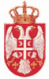 Р е п у б л и к а  С р б и ј аМИНИСТАРСТВО ЗДРАВЉАБ е о г р а дНазив установеАдресаКонтакт телефонГрадски завод за јавно здравље Београд                                     ул. Булевар Деспота Стефана бр. 54а, 11000 Београд064/850-30-62 (8-12h); од (15-18h) 062 8808 720, 011/207-86-38, 011/323-39-76; 011/323-73-53; 063/8510916E-mail: info@zdravlje.org.rs Институт за јавно здравље НишБулевар др Зорана Ђинђића бр.50 18000 Ниш060/420-40-17; 018/420-40-20Институт за јавно здравље Крагујевац                                      ул. Николе Пашића бр. 1, 34000 Крагујевац065/8777-000 (do14:00h) 034/50-45-18Институт за јавно здравље Војводине                                                           ул. Футошка бр. 121, 21000 Нови Сад064/80-28-896; 021/48-97-840; 021/489-78-83; 021/490-78-13Завод за јавно здравље Пожаревац     ул.  Јована Шербановића бр.14,  12000 Пожаревац064/864-90-28; 012/531628Завод за јавно здравље Ћуприја                                                              ул. Миодрага Новаковића бр. 78,35230 Ћуприја035/8470036;  061/6638685Завод за јавно здравље “Тимок”                     ул.Сремска бр.13, 19000 Зајечар064/851-02-07;  019/42-25-43Завод за јавно здравље Ужицеул.  Маринковић Веселина бр. 4, 31000 Ужице064/85-77-507; 064/857-75-04; 060/857-75-79; 031/56-31-50Завод за јавно здравље Чачак ул. Веселина Милекића бр. 7, 32000 Чачак064/863-8802;  032/32-50-19Завод за јавно здравље Краљевоул. Слободана Пенезића бр.16ж,  36000 Краљево064/88-55-176 (do 14:00h);036/39-23-36Завод за јавно здравље Крушевац    ул. Војводе Путника бр.2,  37000 Крушевац064/894-22-82; 037/438-794; 037/427-241;  037/422-951Завод за јавно здравље Лесковацул. Максима Ковачевића бр. 11, 16000 Лесковац016/245-219;  064/864-88-01;064/864-88-00Завод за јавно здравље Врањеул. Јована Јанковића Лунге бр. 1, 17500 Врање017/421-310;  064/831-0222 (8-18:00h)Завод за јавно здравље Шабацул. Јована Цвијића бр. 1, 15000 Шабац064/860-52-11;  015/343-605,015/343-603Завод за јавно здравље Ваљево  ул.Владике Николаја бр.5, 14000 Ваљево060/60-80-123 (do 15:00h); 014/23-67-31Завод за јавно здравље ПиротКеј б.б, 18300 Пирот069/34-52-101; 069/345-21-08;010/34-39-94Завод за јавно здравље Нови Пазарул. Генерала Живковића бр.1, 36300 Нови Пазар064/825-37-14;  020/38-60-93Завод за јавно здравље Суботица ул. Змај Јовина бр. 30, 24000 Суботица024/57-11-97;  064/8052-961Завод за заштиту здравља Зрењанинул. др Емила Гаврила бр. 15, 23000 Зрењанин062/801-21-28;  062/801-21-43; 023/56-63-45 lok-121,133,138Завод за јавно здравље Панчево ул. Пастерова бр. 2, 26000 Панчево066/866-68-40;  013/322-965Завод за јавно здравље Сомбор          ул. Војвођанска бр. 47,  25000 Сомбор063/468023;  025/412-888; 025/412-225Завод за јавно здравље Сремска Митровица  ул. Стари Шор бр.47,  22000  Сремска  Митровица064/809-2932; 064/809-29-30;022/61-05-11Завод за јавно здравље Кикинда  ул. Краља Петра бр.70, 23000 Кикинда062/8833841;  0230/421-102Завод за јавно здравље Косовска Митровица ул. Анри Динана бб, 38220 Косовска Митровица064/825-28-20;  028/49-82-75Р е п у б л и к а   С р б и ј аМИНИСТАРСТВО ЗДРАВЉАБ е о г р а дNaziv ustanoveName of institutionAdresaAddressKontakt telefonContact phoneGradski zavod za javno zdravlje BeogradBulevar despota Stefana 54a 11000 Beograd064/850-30-62 (8-12h); од (15-18h) 062 8808 720, 011/207-86-38, 011/323-39-76; 011/323-73-53; 063/8510916E-mail: info@zdravlje.org.rs Institut za javno zdravqe NišBulevar Dr Zorana Đinđića br.50 18000 Niš060/420-40-17; 018/420-40-20Institut za javno zdravlje Kragujevac                                      ul.Nikole Pašića br.1 34000 Kragujevac065/8777-000 (do14:00h) 034/50-45-18Institut za javno zdravlja „Vojvodine“                                                         ul.Futoška br.121, 21000 Novi Sad064/80-28-896; 021/48-97-840; 021/489-78-83; 021/490-78-13Zavod za javno zdravlja Požarevac     ul.Jovana Šerbanovića br.14,  12000 Požarevac064/864-90-28; 012/531628Zavod za javno zdravlja Ćuprija                                                              ul.Miodraga Novakovića br.78,35230 Ćuprija035/8470036;  061/6638685Zavod za javno zdravlja “Timok”                     ul.Sremska br13, 19000 Zaječar064/851-02-07;  019/42-25-43Zavod za javno zdravlja Užiceul.Marinković Veselina br.4 31000 Užice064/85-77-507; 064/857-75-04; 060/857-75-79; 031/56-31-50Zavod za javno zdravlja Čačak ul.Veselina Milekića br.7, 32000 Čačak064/863-8802;  032/32-50-19Zavod za javno zdravlja Kraljevoul. Slobodana penezića br.16ž,  36000 Kraljevo064/88-55-176 (do 14:00h);036/39-23-36Zavod za javno zdravlja Kruševac    ul.Vojvode putnika br.2,  37000 kruševac064/894-22-82; 037/438-794; 037/427-241;  037/422-951Zavod za javno zdravlja Leskovacul.Maksima Kovačevića br.11, 16000 Leskovac016/245-219;  064/864-88-01;064/864-88-00Zavod za javno zdravlja Vranjeul.Jovana Jankovića Lunge br.1, 17500 Vranje017/421-310;  064/831-0222 (8-18:00h)Zavod za javno zdravlja Šabacul.Jovana Cvijića br.1, 15000 Šabac064/860-52-11;  015/343-605,015/343-603Zavod za javno zdravlja Valjevo  ul.Vladike Nikolaja br.5, 14000 Valjevo060/60-80-123 (do 15:00h); 014/23-67-31Zavod za javno zdravlja PirotKej b.b., 18300 Pirot069/34-52-101; 069/345-21-08;010/34-39-94Zavod za javno zdravlja Novi Pazarul.Generala Živkovića br.1, 36300 Novi Pazar064/825-37-14;  020/38-60-93Zavod za javno zdravlja Subotica ul.Zmaj Jovina 30 24000 Subotica024/57-11-97;  064/8052-961Zavod za javno zdravlja, ZrenjaninDr Emila Gavrila 15 23000 Zrenjanin062/801-21-28;  062/801-21-43; 023/56-63-45 lok-121,133,138Zavod za javno zdravlja Pančevo ul.Pasterova br. 2, 26000 Pančevo066/866-68-40;  013/322-965Zavod za javno zdravlja Sombor        ul.Vojvoćanska br. 47,  25000 Sombor063/468023;  025/412-888; 025/412-225Zavod za javno zdravlja Sremska Mitrovica   ul.Stari Šor br.47,  22000  Sremska Mitrovica064/809-2932; 064/809-29-30;022/61-05-11Zavod za javno zdravlja KikindaKralja Petra Prvog 70 23300 Kikinda062/8833841;  0230/421-102Zavod za javno zdravlja Kosovska Mitrovica ul.Anri Dinanan b.b., 38220 Kosovska Mitrovica064/825-28-20;  028/49-82-75